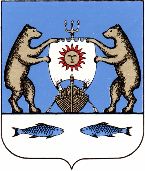 Российская   ФедерацияНовгородская область Новгородский районАдминистрация Борковского сельского поселенияП О С Т А Н О В Л Е Н И Еот 16.08.2018 г.  № 156д. БоркиОб утверждении материалов инвентаризацииадресного хозяйства на территорииБорковского сельского поселенияВ соответствии с Федеральным законом от 06.10.2003 года  № 131 – ФЗ «Об общих принципах организации местного самоуправления в Российской Федерации» ПОСТАНОВЛЯЮ:  Утвердить материалы инвентаризации адресного хозяйства на территории Борковского сельского поселения, Новгородского муниципального района, Новгородской области, Российской Федерации в соответствии с приложением.2. Опубликовать постановление в муниципальной газете «Борковский вестник» и разместить на официальном сайте в информационно-телекоммуникационной сети «Интернет» по адресу: www.borkiadm.ruГлава АдминистрацииБорковского сельского поселения                  С. Г. ИвановаПриложение№1 к постановлению       Администрации Борковскогосельского поселения                                                                                        от  16.08.2018года  № 156 Материалы инвентаризации адресного хозяйства на территории Борковского сельского поселения№ п/пАдрес№ домастатус1234Российская Федерация, Новгородская область, Новгородский муниципальный район, Борковское сельское поселение,деревня Толстиково4ажилойРоссийская Федерация, Новгородская область, Новгородский муниципальный район, Борковское сельское поселение,деревня Заболотье14жилойРоссийская Федерация, Новгородская область, Новгородский муниципальный район, Борковское сельское поселение,деревня Старое Куравичино2жилойРоссийская Федерация, Новгородская область, Новгородский муниципальный район, Борковское сельское поселение,деревня Липицы15жилойРоссийская Федерация, Новгородская область, Новгородский муниципальный район, Борковское сельское поселение,деревня Липицы, улица Малиновая2жилойРоссийская Федерация, Новгородская область, Новгородский муниципальный район, Борковское сельское поселение,деревня Курицко, улица Ильменская3/1жилойРоссийская Федерация, Новгородская область, Новгородский муниципальный район, Борковское сельское поселение,деревня Любоежа8АжилойРоссийская Федерация, Новгородская область, Новгородский муниципальный район, Борковское сельское поселение,деревня Сергово105АжилойРоссийская Федерация, Новгородская область, Новгородский муниципальный район, Борковское сельское поселение,деревня Сергово157АжилойРоссийская Федерация, Новгородская область, Новгородский муниципальный район, Борковское сельское поселение,деревня Сергово158АжилойРоссийская Федерация, Новгородская область, Новгородский муниципальный район, Борковское сельское поселение,деревня Борки, улица В.Е. Покровского7анежилое